Publicado en  el 26/03/2015 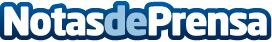 Las ampliaciones de capital sumaron en febrero 3.613,5 millones de eurosLas sociedades mercantiles españolas captaron en febrero 3.613,5 millones de euros a través de ampliaciones de capital, un descenso neto de 996,13 millones de euros (el 21,6%), respecto al mismo mes del año pasado, según los datos recopilados por el Gabinete de Estudios Económicos de Axesor, primera agencia de rating española. La reapertura del grifo de crédito es uno de los factores principales que explica este descenso. El ajuste estuvo centrado fundamDatos de contacto:Nota de prensa publicada en: https://www.notasdeprensa.es/las-ampliaciones-de-capital-sumaron-en-febrero_1 Categorias: Finanzas http://www.notasdeprensa.es